REGULAMIN MIEJSKIEGO KONKURSU PLASTYCZNEGO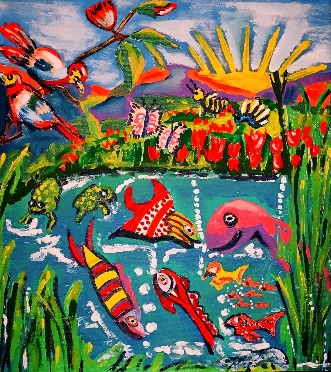 „Mój wymarzony świat”CELE KONKURSU:rozwijanie zdolności plastycznych oraz wyobraźni twórczej dzieci,kształtowanie i rozwijanie zainteresowań artystycznych dziecirozwijanie umiejętności manualnych dzieci,promowanie talentów plastycznych dzieciORGANIZATOR KONKURSU:Przedszkole nr 12 w Dąbrowie Górniczejul. Krasickiego 141-303 Dąbrowa Górniczatel. 32 264 26 83ZASADY KONKURSU:Konkurs adresowany jest do dzieci z dwóch grup wiekowych: 
3-4 latki, 5-6 latki,  uczęszczających do dąbrowskich przedszkoli.Zadaniem dzieci jest wykonanie pracy plastycznej przedstawiającej wymarzony świat widziany oczami dziecka.Praca plastyczna płaska wykonana dowolną techniką (rysunek, malarstwo, wyklejanka, wydzieranka, kolaż itp.).Format pracy: A4.Każda placówka może przesłać maksymalnie 4 prace konkursowe (po dwie z każdej grupy wiekowej).Prace plastyczne należy dostarczyć do naszej placówki osobiście lub wysłać pocztą do 14.04.2023Prace konkursowe wystawione będą we foyer Pałacu Kultury Zagłębia podczas XVII Festiwalu Piosenki i Tańca Dąbrowskich Przedszkolaków. Organizatorkami konkursu są: Honorata Olak, Mariola ZygałaKryteria oceny prac: samodzielność wykonania pracy, pomysłowość, walory artystyczne, materiały użyte do wykonania pracy, zgodność z tematemDla zwycięzców konkursu przewidziano dyplomy oraz upominki.KLAUZULA INFORMACYJNAWszystkie prace przechodzą na własność organizatorów.Organizator zastrzega sobie prawo publikacji prac konkursowych na stronie internetowej przedszkola oraz na terenie Pałacu Kultury Zagłębia w Dąbrowie GórniczejUdział w konkursie jest równoznaczny z akceptacją warunków regulaminu konkursu.Przetwarzanie przez Organizatora danych osobowych każdego uczestnika konkursu w oparciu o wyrażoną zgodę, w tym imienia i nazwiska dziecka, roku urodzenia, danych placówki przedszkolnej, imienia i nazwiska nauczyciela przygotowującego dziecko w celach związanych z organizacją konkursuSerdecznie zapraszamy do udziału!ZAŁĄCZNIK NR 1Imię i nazwisko dziecka:……………………………………………………Wiek dziecka……………………………………………………………….Nazwa i adres przedszkola………………………………………………………………………………………………………………………………..Imię i nazwisko wychowawcy……………………………………………..Nr telefonu wychowawcy…………………………………………………..ZAŁĄCZNIK NR 2Oświadczenie rodzica (wypełnić drukowanymi literami)................................................................................................Imię i nazwisko dziecka........................................................................................................................................Nazwa, adres mailowy i adres placówkiJako ustawowy opiekun oświadczam, że wyrażam zgodę na udział mojego dziecka w miejskim konkursie plastycznym „Mój wymarzony świat” dla dzieci przedszkolnych, organizowanym przez Przedszkole nr 12w Dąbrowie Górniczej, na publikację prac konkursowych wraz z danymi dziecka na stronie internetowej placówki oraz na wystawie prac organizowanej w Pałacu Kultury i Zagłębia podczas XVII Festiwalu Piosenki i Tańca Dąbrowskich Przedszkolaków.………….......................................                              ……………………………………….(miejscowość i data)                           (podpis rodzica/ opiekuna)